МУНИЦИПАЛЬНОЕ БЮДЖЕТНОЕ ДОШКОЛЬНОЕ ОБРАЗОВАТЕЛЬНОЕ УЧРЕЖДЕНИЕ ДЕТСКИЙ САД КОМБИНИРОВАННОГО ВИДА № 11Консультация для родителей 
«Агрессивность дошкольника» "Ребёнка можно сравнить с зеркалом.
Он отражает, а не излучает любовь.
Если ему дать любовь, он возвращает её. 
Если ничего не дать, ничего в ответ
и не получишь"
Р. Кэмпбелл      Все чаще и чаще можно услышать сегодня фразы: "Какой агрессивный ребенок! Откуда в нем столько агрессии?" Как много негативного в современном мире! И все это зачастую находит прямое отражение в детях. Несговорчивые, нетерпеливые, агрессивные они становятся заложниками тех условий, в которых растут и развиваются.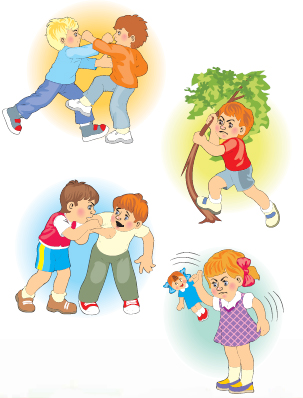 ЧТО ТАКОЕ АГРЕССИЯЛасковый и улыбчивый Миша, едва научившись ходить, начал толкать сверстников, отнимать у них игрушки. Дома и на улице мальчик кричит и топает ногами, когда ему что-то запрещают или не дают.
Трёхлетняя Таня ужасно злится, если у нее что-то не получается, в сердцах бросает вещи, но от помощи отказывается, упорно пытается сделать все самостоятельно.
Десятилетний Никита с первого класса имеет репутацию драчуна и забияки. Он очень любит командовать, не выносит критики и все споры решает с помощью кулаков.
Елена очень хочет поступить в престижный вуз, она отличница в школе, много занимается дополнительно. Она никогда не подсказывает своим одноклассникам на уроках, не дает им списать, ни с кем не поддерживает близких отношений. Одноклассники считают Елену очень жестоким человеком.Всех этих ребят объединяет одно похожее качество - они стремятся настоять на своем, правда, разными способами. В поведении каждого из них присутствует определенная доля агрессии.
Агрессия - мотивированное деструктивное поведение, противоречащее нормам и правилам сосуществования людей в обществе, наносящее вред объектам нападения (одушевленным и неодушевленным), приносящее физический ущерб людям или вызывающее у них психологический дискомфорт (отрицательное переживание, состояние напряженности, страха, подавленности).Существует несколько видов детской агрессии.Физическая агрессия - использование физической силы против другого лица или объекта.
Вербальная агрессия - выражение негативных чувств как через форму (ссора, крик, визг), так и через содержание вербальных реакций (угроза, проклятье, ругань).
Аутоагрессия - проявляется в самообвинении, самоунижении, нанесении себе телесных повреждений.Ребёнок бьёт окружающих
Каждый ребёнок в своей жизни хоть раз толкнул или стукнул другого. Следует иметь в виду, что желание драться - это далеко не всегда признак плохого воспитания. Источники такого поведения могут быть разными. 
Рукоприкладство на детской площадке надо пресекать сразу, терпеливо объясняя ребёнку, почему не следует толкаться или вырывать из рук игрушки. Следует с самых первых "выходов в свет" учить ребёнка социально приемлемым способам разрешения конфликтных ситуаций. 
Драки между старшим и младшим ребёнком в семье - это привычное и почти неизбежное явление. Чем меньше родители будут реагировать на ссору или драку своих детей, тем лучше, за исключением тех случаев, когда дети могут пораниться. Часто в отсутствие взрослых дети забывают про ссоры и дружно играют. Но в результате вмешательства родителей любая ссора приобретает значение важного события.Если ребенок считает, что агрессия является единственным способом добиться своего, или бьёт слабых и беззащитных, чтобы самоутвердиться, то необходимо обратиться за помощью к специалисту.Ребёнок портит вещиСамый "разрушительный" период у малышей начинается после года и продолжается примерно до двух лет. В этом возрасте ребенок обычно действует незлонамеренно - он творит, конструируя новую реальность, меняя своими действиями привычное положение вещей. Но уже годовалый ребенок стремится что-то сломать, когда сердится на родителей или обижен. Или устав от бесконечных запретов взрослых, рвет на части свою тряпочную зверушку, срывая на ней свою злость на родителей.
Родителям не следует сразу же заменять сломанные ребенком вещи новыми, лучше оставить повсюду обломки, чтобы малыш видел последствия своего поведения. В доме всегда должны быть игрушки, которые можно разобрать и собрать, чтобы удовлетворить свое любопытство. 
Если ребёнок, например, что-то сломал в чужом доме, нужно извиниться перед хозяевами при малыше и объясните, почему все не одобряют его поступок.Если никак не реагировать на такие поступки, то ребенок может принять попустительство за молчаливое ободрение. Но и силой принуждать малыша к повиновению не стоит, иначе можно вызвать у него стремление еще больше ломать.Ребёнок ругаетсяПочему дети так охотно и точно повторяют нехорошие выражения?·  Во-первых, их привлекает та эмоциональность, с которой эти слова произносят окружающие. ·  Во-вторых, узнав, что говорить такие слова можно только взрослым, ребенок, стремящийся во всем походить на старших, непременно начнет употреблять запрещенные выражения в своей речи. ·  В-третьих, видя, что такие слова шокируют взрослых, дети начинают их использовать, чтобы позлить, подразнить родных. Бесполезно ругать детей за использование неприличных слов или запрещать им их произносить. Это сделает ругательство еще более привлекательным в глазах ребенка, он будет их употреблять, но постарается, чтобы вы это не слышали. Тогда о достижениях своего ребенка в этой области вы будете узнавать от воспитателей или учителей.Следует объяснять ребёнку, что таким образом он оскорбляет всех присутствующих, что употреблять такие слова неприлично. Во избежание раннего проявления ругательства в лексиконе ребёнка взрослым необходимо следить за собственной речью. В противном случае, если ребёнок поймал вас на слове, имеет смысл извиниться перед ним, сказать, что, к сожалению, вам не удалось сдержаться, что вы искренне раскаиваетесь, и впредь постараетесь держать себя в руках. Например, одна учительница предложила своим пятиклассникам использовать вместо общепринятых ругательств названия динозавров или цветов. Можно обозвать наступившего на ногу одноклассника диплодоком или кактусом. Это прозвучит также эмоционально, но менее грубо.Ребёнок причиняет себе больПодобное явление вызвано неуверенностью в себе, порождаются недостатком родительской любви, тепла и понимания со стороны окружающих, но может быть и признаком психического заболевания. Иногда такое поведение может носить демонстративный характер: мол, вот как мне плохо или вот как я мало ценю себя. В любом случае лучше как можно раньше обратиться за консультацией к клиническому психологу или психиатру.Правила поведения, способствующие снижению детской агрессивности:·  Будьте внимательны к чувствам и желаниям своего малыша.·  Адекватно оценивайте возможности ребенка.·  Стремитесь во время, ненавязчиво и без излишних наставлений оказать малышу необходимую помощь.·  Предоставляйте ребенку самостоятельность в делах, которые ему по силам.·  Умейте идти на компромисс.·  Будьте последовательны в воспитании ребенка. Помните: в сложной работе - быть родителем - не бывает выходных.         ·  Найдите оптимальный путь воспитания малыша, с которым согласны папа и мама, и все, кто участвует в воспитательном процессе.                                               Желаем счастья вам и вашим детям!Разработано: педагогом-психологом Пышиной А.А.